Výjimeční sportovciCílem pracovního listu je seznámení žáků s výjimečnými sportovci a porozumění vlastnostem, které je činí výjimečnými.Miroslava KnapkováBarbora ŠpotákováJaroslav KulhavýEmil a Dana Zátopkovi______________________________________________________Podívej se na videa o výjimečných sportovcích a u každého odpověz na otázky: Jaké jsou hlavní úspěchy tohoto sportovce? Jaké vlastnosti jim pomohly dosáhnout úspěchu?Miroslava Knapová  .                             .……..……………………………………………………………………..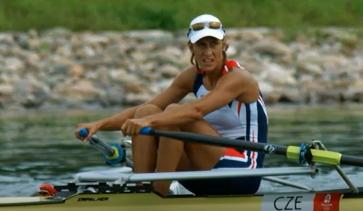 			..………………………………………………………………………………..………………………………………………………………………..Barbora Špotáková	 ..….….……………………………………………………………………..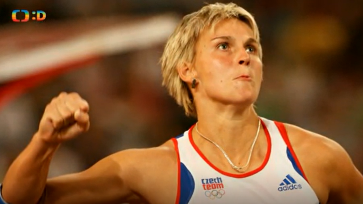 			..……………………………………………………………………………							                     ……………………………………………………………………………..Jaroslav Kulhavý  .                             .……..……………………………………………………………………..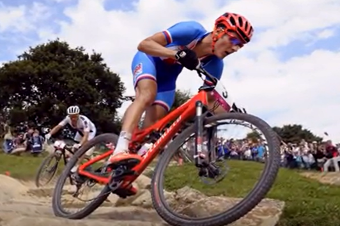 			..………………………………………………………………………………..………………………………………………………………………..Dana a Emil Zátopkovi	 ..….….……………………………………………………………………..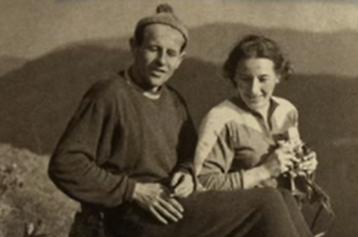 			..……………………………………………………………………………							                     ……………………………………………………………………………..2. Vyber si jednoho z těchto výjimečných sportovců (případně můžeš i jiného) a napiš, čím je pro tebe výjimečný, proč si ho vážíš, čím tě inspiruje:……………………...………………………………………………………………………………………………………..………………………………………………………………………..……………………...………………………………………………………………………………………………….……………………………………………………………………………..Co jsem se touto aktivitou naučil(a):………………………………………………………………………………………………………………………………………………………………………………………………………………………………………………………………………………………………………………………………………………………………………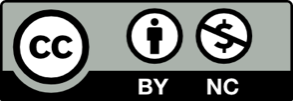 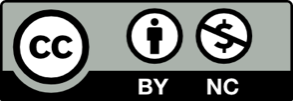 